lgbfgfTds k/LIff sIffM ^	ljifoM ul0ft!= tn lbOPsf] sf]0f slt l8u|Lsf] 5 < How many degrees is the angle shown below?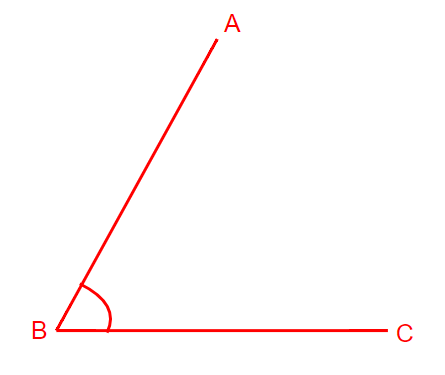 -s_ 30o-v_ 45o-u_ 60o-3_ 75o@= sf]0fsf] k|sf/;Fu sf]0f hf]8f ldnfpg'xf];\ . Match the figure with the type of angle. #= lbOPsf] cfotsf] kl/ldlt / If]qkmn kQf nufpg'xf];\ . Find the perimeter and area of the given rectangle.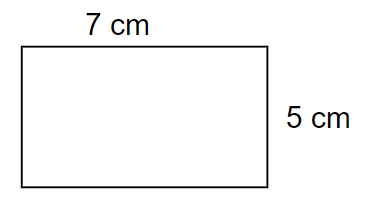 kl/ldlt (perimeter) = ……………………………………………………………….. [1]If]qkmn (area) = ………………………………………………………………… [1]$= *$%^& nfO{ cIf/df n]Vbf s;/L n]lvG5 < l7s lrGx -_ nufpg'xf];\ .  How is 84567 written in words? Mark with a tick mark ().	[1]-s_ cf7 nfv rf/ xhf/ kfFr ;o ;t;7\7L (Eight lakhs four thousands five hundred and sixty seven)-v_ rf}/f;L nfv kfFr ;o ;t;7\7L (Eighty four lakhs five thundred and sixty seven)-u_ rf}/f;L xhf/ kfFr ;o ;t;7\7L (Eight four thousands five hundred and sixty seven)-3_ cf7 xhf/ k}rfln; ;o ;t;7\7L (Eight thousands forty five hundred and sixty seven)%= #( s:tf] ;ª\Vof xf] < What type of number is 39? 		[1]	-s_ ?9 ;ª\Vof (prime number)		-v_ ;+o'St ;ª\Vof (composite number)	-u_ hf]/ ;ª\Vof (even number)	-3_ bzdna ;ª\Vof (decimal number)^= 	45 + 2(6 - 2) = ?	[1]	-s_ 49	-v_ 50	-u_ 53	-3_ 55&=  s:tf] ;ª\Vof xf] < What type of number is ?	[1]	-s_ ld>Lt ;ª\Vof (mixed fraction numbers)	-v_ pko'St leGg ;ª\Vof (proper fraction numbers)	-u_ cg'ko'St leGg ;ª\Vof (improper fraction numbers)	-3_ ;dt"No leGg ;ª\Vof (equivalent fraction numbers)*= 0.15 nfO{ leGgdf abNbf slt x'G5 < how much we get when converting 0.15 in fraction?	-s_ 	-v_ 	-u_ 	-3_ (=s= 2 lsnf]u|fd 300 u|fdnfO{ u|fddf abNg'xf];\ . Convert 2 kg and 300 grams to grams.v=  @ lsnf]ld6/ %)) ld6/nfO{ ld6/df abNg'xf];\ . Convert 2 km and 500 metres to metres.!)= Pp6f cfotsf/ 6\ofª\sLsf] nDafO 5 m, rf}8fO 4 m / prfO 3 m 5 eg] ;f] 6\ofª\sLsf] cfotg kQf nufpg'xf];\ . If the length of a rectangular tank is 5 m, width 4 m and height 3m, find the volume of the tank. [1]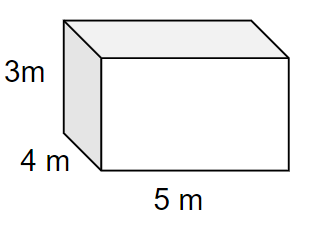 !!= /fdn] cfO{taf/ @) lsnf]ld6/ %)) ld6/ lx8\of] / ;f]daf/ !% lsnf]ld6/ &)) ld6/ lx8\of] eg] hDdf slt b"/L lx8\of] < kQf nufpg'xf];\ . If Ram walked 20 km and 500 m on Sunday and 15 km and 700 m on Monday, how much distance did he walk in total? Find out.	[1]!@= 	x + 3 = 9 df rn / crn /fzL s'g s'g x'g <                                                                                   what are the variable and constant in x + 3 = 9 ?				[2]rn /fzL variable  M ================crn /fzL constant M ===============!#= ;/n ug'{xf];\ . Simplify.									[1]3x + 2y - x + 4y !$= ;dLs/0f xn ug{'xf];\ . Solve the equation. 					[1]	2x + 1 = 7-s_ clwssf]0f (obtuse angle)-v_ Go"gsf]0f (acute angle)-u_ ;dsf]0f (right angle)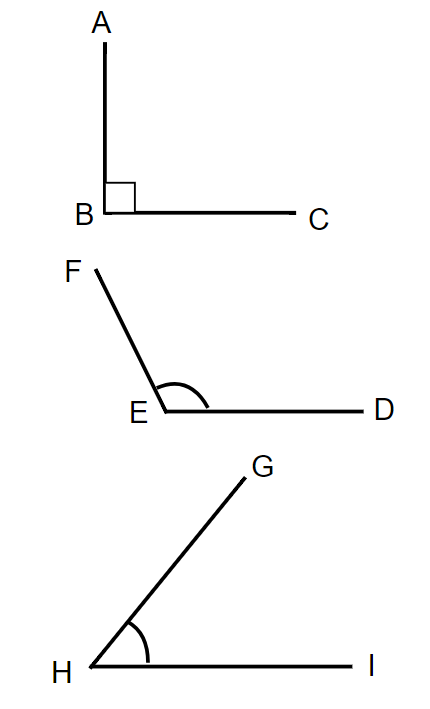 